UNIVERSIDAD DE PUERTO RICORECINTO DE RIO PIEDRASFACULTAD DE EDUCACION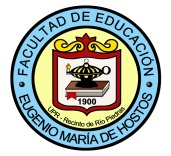 Bachillerato en Artes en Educación Secundaria  CIENCIA GENERAL126  Total de créditos                                                                                                                                                                                                            2012-2015*Los estudiantes serán ubicados  en estos cursos de acuerdo a la puntuación de aprovechamiento en el College  Board en español e inglés.**Requisitos Certificación de Maestros del DE (Reglamento 2012)De acuerdo con los resultados obtenidos en la prueba de aprovechamiento en matemática del College Board y de los resultados de la prueba de ubicación en matemática que ofrece la Facultad de Ciencias Naturales el estudiante será ubicado en el curso de matemática que le corresponda.  Es posible que antes de poder tomar Mate 3151 (Cálculo) sea necesario que tome el curso MATE 3023, 3024 ó 3018 (Precálculo) y/o MATE 3001 o ambos. Debe consultar a su asesor académico.B.A. Educación SecundariaCIENCIA GENERAL43crs	Cursos de Educación General6	Español*6	Inglés*6	Ciencias Sociales	6	Ciencias Naturales  (3crs en CIBI y  3crs en CIFI) 4	Pensamiento Lógico Matemático6 	Humanidades6	Literatura3	Arte44crs	Cursos Medulares 3	FAED 4001, 4002, 4003			Seminario Reflexivo I, II, III3	EDFU 3011					Fundamento del Desarrollo Humanos3	EDFU 3012					Fundamentos de la Psicología Educativa3	EDFU 3007					Fundamentos Sociales de la Educación3	EDFU 4007					Principios de Investigación3	EDFU 4019					Fundamentos Filosóficos de la Educación3	EDFU 3013					Evaluación del Aprendizaje3	EDPE 4255					Artes del Lenguaje en las Áreas Curriculares3	EDES 4006					Naturaleza y Necesidades de los Educandos Excepcionales3	TEED 3018					Integración de la tecnología y el uso de la computadora en el currículo del nivel secundario3	HIST _____				Historia de Puerto Rico4	EDPE 4345					Práctica en Enseñanza de Ciencia General en el Nivel Secundario4	EDPE 4116					Teoría y Metodología de la Enseñanza de la Ciencia en la Escuela Secundaria3	HIST ____**				Electiva en Historia de Estados Unidos33crs	Cursos de Concentración 4	BIOL 3101					Biología General4	BIOL 3410	ó BIOL 3425			Biología Organismal Vegetal ó Biología Organismal Animal3	BIOL 3111					Ecología8	QUIM 3001 - 3002				Química General3	FISI 3001 ó 3011				Física General I y II	                  ó	3	FISI 3002  ó 3012				Física Universitaria I y II2	FISI 3013  ó 3014				Laboratorio Física	                  ó	FISI 3003  ó 30043	Ciencias Terrestres				(CINA ó FISI)3	Electiva dirigida en Ciencia6crs	Electivas Libres126	Total de créditos *Los estudiantes serán ubicados en estos cursos de acuerdo a la puntuación de Aprovechamiento en el College Board en Español e Inglés.**Requisito para la Certificación de Maestros del DE (Reglamento 2012).Además de la preparación académica y profesional requerida, así como otros requisitos, se ha propuesto que todo aspirante deberá tener un índice académico general y de concentración, según se indica a continuación:Revisado  2012-2015CréditosCursos RequeridosCursos RequeridosCursos RequeridosPre-RequisitosPRIMER AÑOPRIMER AÑOPRIMER AÑOPrimer SemestrePrimer SemestrePrimer Semestre3ESPA*Español Básico IEspañol Básico I3INGL*Inglés Básico IInglés Básico I3EDFU 3011Fundamentos del Desarrollo HumanoFundamentos del Desarrollo Humano3CIBICiencias BiológicasCiencias Biológicas4____Pensamiento Lógico Matemático (Cálculo)Pensamiento Lógico Matemático (Cálculo)MATE 3023- 3024 ó 3018 (Pre-cálculo)Segundo SemestreSegundo SemestreSegundo Semestre3ESPA*Español Básico IIEspañol Básico II3INGL*Inglés Básico IIInglés Básico II3CIFICiencias FísicasCiencias Físicas3HUMAHumanidades IHumanidades I3EDFU 3012Fundamento de la Psicología EducativaFundamento de la Psicología EducativaEDFU 30111FAED 4001Seminario Reflexivo Profesional ISeminario Reflexivo Profesional IConcurrente con  EDFU 3012SEGUNDO AÑOSEGUNDO AÑOSEGUNDO AÑOPrimer SemestrePrimer SemestrePrimer Semestre3HUMAHumanidades IIHumanidades II31FISI 3011   ó   FISI 3001FISI 3013   ó   FISI 3003Física Universitaria I   ó    Física General ILaboratorio Física Física Universitaria I   ó    Física General ILaboratorio Física Cálculo I3EDFU 4019Fundamentos Filosóficos de la EducaciónFundamentos Filosóficos de la Educación4QUIM 3001Química GeneralQuímica GeneralMATE 3023-3024  ó MATE 3018 (Pre-cálculo)3CISO 3121Ciencias Sociales ICiencias Sociales ISegundo SemestreSegundo SemestreSegundo Semestre3EDFU 3013Evaluación del AprendizajeEvaluación del AprendizajeEDFU 3011 y 30123TEED 3018Integración de la tecnología y el uso de la computadora en el currículo del nivel secundarioIntegración de la tecnología y el uso de la computadora en el currículo del nivel secundario4BIOL 3101Biología GeneralBiología GeneralQUIM 30014QUIM 3002Química GeneralQuímica GeneralQUIM 30013_______ArteArteTERCER AÑOTERCER AÑOTERCER AÑOPrimer SemestrePrimer SemestrePrimer Semestre3EDFU 4007Principios de InvestigaciónPrincipios de Investigación3CISO 3122 Ciencias Sociales IICiencias Sociales II4BIOL 3410    ó   BIOL 3425Biología Organismal Vegetal   ó Biología Organismal AnimalBiología Organismal Vegetal   ó Biología Organismal AnimalBIOL 3101 y 31023EDFU 3007Fundamentos Sociales de la EducaciónFundamentos Sociales de la Educación3EDES 4006Naturaleza y necesidades de los educandos excepcionalesNaturaleza y necesidades de los educandos excepcionales3________Electiva dirigida en CienciaElectiva dirigida en CienciaSegundo SemestreSegundo SemestreSegundo Semestre3BIOL 3111EcologíaEcologíaBIOL 3012   ó  BIOL 3033   ó   BIOL 3052   ó   BIOL 3102   ó   BIOL 3410   ó BIOL 342531FISI 3012    ó   FISI 3002FISI 3014   ó   FISI 3004Física Universal II   ó   Física General IILaboratorio FísicaFísica Universal II   ó   Física General IILaboratorio FísicaFISI 3011    ó   FISI 3001FISI 3013    ó   FISI 30033HIST _____Historia de Puerto RicoHistoria de Puerto Rico3HIST _____**Electiva en Historia de Estados UnidosElectiva en Historia de Estados Unidos3_____LiteraturaLiteraturaCUARTO AÑOCUARTO AÑOCUARTO AÑOPrimer SemestrePrimer SemestrePrimer Semestre41EDPE 4116FAED 4002EDPE 4116FAED 4002Metodología de la Enseñanza de Ciencias en la Escuela Secundaria          (Es requisito asistir a Zona de Talleres de Escritura)Seminario Reflexivo Profesional II85% cursos concentración aprobados con C ó más, cursos educación general, medulares/profesionales,  FAED 4001.Concurrente con EDPE 4116 3EDPE 4255EDPE 4255Artes del Lenguaje en la áreas curriculares3__________Ciencias Terrestres, (CINA   o   FISI)3__________Literatura3__________Electiva LibreSegundo SemestreSegundo SemestreSegundo Semestre41EDPE 4345FAED 4003Práctica en Enseñanza de Ciencia General en el Nivel SecundarioSeminario Reflexivo Profesional IIIPráctica en Enseñanza de Ciencia General en el Nivel SecundarioSeminario Reflexivo Profesional IIIEDPE 4116 y el 95% de los curcos aprobadosConcurrente con EDPE 43453_____Electiva LibreElectiva LibreAÑO ESCOLARINDICE ACADEMICO GENERAL Y DE CONCENTRACION O ESPECIALIDAD (ESCALA 0.00 – 4.00)2009 hasta el 30 de junio de 20132.501 de julio hasta el 30 de junio de 20162.801 de julio de 2016 EN ADELANTE3.00